Nomor 		:  Un.03/KS.01.7/2202/2015							17 Juni 2015Lampiran 	:  1 (satu) bendelPerihal 		:  Permintaan Informasi Harga Barang						Kepada Yth. ............................................................................................di‘- T e m p a t – Dengan hormat,Sehubungan rencana realisasi pelaksanaan pekerjaan Pengadaan Bahan Pemeliharaan (Perbaikan Gedung) UIN Maulana Malik Ibrahim Malang Tahun Anggaran 2015, bersama ini kami bermaksud agar perusahaan saudara memberikan informasi tentang harga barang sesuai dengan Rencana Anggaran Biaya (RAB) yang kami lampirkan dalam surat ini.Apabila informasi harga yang saudara berikan sesuai dan kami nilai wajar, maka kami akan memberi kesempatan perusahaan saudara untuk membuat penawaran terhadap pekerjaaan tersebut.Kami harap data barang dapat kami terima paling lambat pada :Hari	: 	SelasaTanggal	: 	30 Juni 2015Jam 	:	14.00 wibTempat 	: 	Unit Layanan Pengadaan Lantai II Gedung Rektorat UIN Maulana Malik Ibrahim Malang 		Jl. Gajayana No. 50 Malang (0341) 570886Adapun informasi harga tersebut bisa dikirim ke kantor ULP, di fax di no (0341) 570886 dan via e-mail ke : ulp@uin-malang.ac.id atau ulp_uinmalang@kemenag.go.id.Demikian atas perhatian dan kerjasamanya yang baik, kami sampaikan terima kasih.Pejabat Pembuat Komitmen,Dr. H. Sugeng Listyo Prabowo, M. PdNIP 19690526 200003 1 003Lampiran	: Surat Permintaan Informasi Harga Barang		Nomor 		: Un.03/KS.01.7/2202/2015								Tanggal 	: 17 Juni 2015Rincian Anggaran Biaya (RAB)Pekerjaan 	: 	Pengadaan Bahan Pemeliharaan (Perbaikan Gedung) Lokasi	: 	UIN Maulana Malik Ibrahim MalangTahun Anggaran 	: 	2015NB : * Mohon dicantumkan spesifikasi lengkap dan merek barangPejabat Pembuat KomitmenDr. H. Sugeng Listyo Prabowo, M. PdNIP 19690526 200003 1 003KEMENTERIAN AGAMA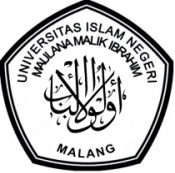 UNIVERSITAS ISLAM NEGERI MAULANA MALIK IBRAHIM MALANGJl. Gajayana No. 50 Malang 65144,  Telp. (0341) 551354, Fax. (0341) 572533 Website : www.uin-malang.ac.id E-mail : info@uin-malang.ac.idNoNama barangMerkJumlahSatuanHarga Satuan (Rp)Jumlah (Rp)1Cat Tembok Soft Blue 25Kg/ VinilexNippon50Pail………………….………………….2Cat Tembok Putih 300 25Kg/ VinilexNippon50Pail………………….………………….3Cat Tembok Pure Grey 25Kg/ VinilexNippon20Pail………………….………………….4Ceramic Gres Merah Lantai Km. Mandi 30x30 Roman30Doz………………….………………….5Calciboard 4mmShicaboard50Lembar………………….………………….6Kuas 4"Crocodile3Doz………………….………………….7KalsiumOMYA20Zak………………….………………….8Lem KayuRajawali50Doz………………….………………….9Roll Cat 9"Ace Oldfield20Pcs………………….………………….JumlahJumlahJumlahJumlahJumlah………………….………………….PPN 10%PPN 10%PPN 10%PPN 10%PPN 10%………………….………………….JumlahJumlahJumlahJumlahJumlah………………….………………….Terbilang :Terbilang :Terbilang :Terbilang :Terbilang :Terbilang :Terbilang :